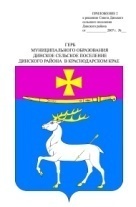 СоветДинского сельского поселения Динского районаРЕШЕНИЕот 19.12.2019												№ 37-6/4станица ДинскаяО присвоении звания «Почетный  гражданин Динскогосельского поселения Динского района» А.И. СтарковойРассмотрев ходатайство руководителя территориального общественного самоуправления №8, заключение комиссии по социальным вопросам и спорту Совета Динского сельского поселения Динского района о соответствии порядка и условий выдвижения кандидата Старковой А.И. на присвоение почетного звания Положению о звании «Почетный гражданин Динского сельского поселения Динского района», утвержденного решением Совета Динского сельского поселения Динского района от 14.03.2013 № 245-41/2, Совет Динского сельского поселения Динского района РЕШИЛ:1. Присвоить звание «Почетный гражданин Динского сельского
поселения Динского района» Старковой Анне Ивановне ветерану труда за длительную добросовестную активную работу в органах территориального общественного самоуправления Динского сельского поселения Динского района, награжденной медалью «Ветеран труда», диплом Законодательного Собрания Краснодарского края за 3-е место в краевом конкурсе на звание «Лучший орган территориального общественного самоуправления», благодарностью главы  администрации Краснодарского края и главы муниципального образования Динской район, почетными грамотами главы муниципального образования Динской район.2. Предоставить Старковой Анне Ивановне льготы, согласно Положению о звании «Почетный гражданин Динского сельского поселения Динского района».3. Администрации Динского сельского поселения Динского района (Литвинов):1) организовать вручение знаков отличия Почетного гражданина Динского сельского поселения Динского района Старковой А.И. на очередной сессии Совета Динского сельского поселения Динского района. 2) опубликовать настоящее решение в средствах массовой информации и на официальном Интернет - портале Динского сельского поселения Динского района www.dinskoeposelenie.ru.4. Контроль за выполнением настоящего решения возложить на комиссию по социальным вопросам и спорту Совета Динского сельского поселения Динского района (Светов).5. Настоящее решение вступает в силу со дня его подписания.Председатель Совета Динского сельского поселения Динского района 										А.А.ЩербахаГлава Динского сельскогопоселения Динского района 							В.А.Литвинов